FEDERATION ALGERIENNE  DE  FOOTBALL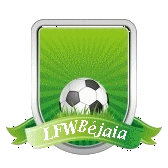 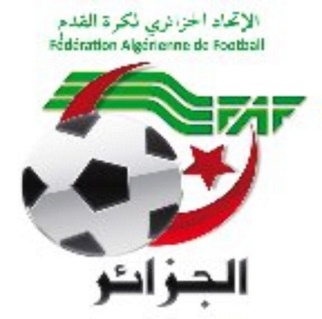 LIGUE DE  FOOTBALL  DE  LA  WILAYA  DE  BEJAIACité DES FRERES BOURENINE  BEJAIATel ( fax) 034 125 465                                                       Mail : liguefootballbejaia@gmail.comMembres présents :  AMGHARDJOUDER    AOUCHICHE     BOUZELMADEN   BENMOUHOUB   ABDELFETTAH       MEZIANE     HOCINE     HARKATI    LEGRIDI    MOUSSAOUIAbsents excusés :   Mr BENCHABANE (en convalescence)                              Mr  YOUBI                               Mr  MOSTPHAOUI                Après avoir souhaité la bienvenue aux membres Présents, Monsieur AMGHAR Idir, Président de la Ligue passa la parole àMr le secrétaire général pour la lecture de l’ordre du jour.Ordre du jour :Lecture du courrier « arrivée ».Compte-rendu des travaux des commissions.Questions diverses.    A - FAF / LNF / LFF/LRFA / LNF-S:LNF Féminin : Programmation des rencontresFAF : Remise des bilans moral et financier de la FAF.FAF : Règlement de la cotisation annuelle 2019.FAF : Forfaits en jeunes catégories.FAF : A/S des frais de gestion des compétitions des jeunes catégories.LRFA : Programmation des rencontres.LRFA : Organisation concours de passage au grade d’arbitre régional.LRFA : Séance de travail de la commission technique régionale.LRFA : Invitation au regroupement de la sélection régionale (U17).LRFA : Programme du tournoi des écoles identifiées de la FAF.FAF : Convocation à l’AGO de la FAF.LRFA : Invitation plateau Inter-Sélections U13.B- CLUBS :CRBAR : A/S programmation au stade d’Ait R’Zine.JIO : Sollicitant des arbitres pour tournoi.OST : Délocalisation rencontre OST / RCIA (S).ARBB : Rapport A/S des rencontres JSBA / ARBB (U17).SRBT : Rapport A/S non déroulement rencontre SRBT / CRBA (Séniors).JSD : Demande de dispositions particulières rencontres JSM / JSD et JST / JSD (Séniors).SSSA : Domiciliation rencontres au stade d’Ouzellaguen.OA : Domiciliation rencontre au stade OPOW de Bejaia.OST : Demande duplicata de licences.ASECA : Rapport A/S de la rencontre CRBAR / ASECA (U17). JSM : A/S rencontre RCIA / JSM (S) (trio d’arbitres).OST : Domiciliation rencontres au stade d’El Kseur.C- D.J.S :Invitations à la réunion de préparation de la rencontre LIGUE II JSMB/USMH.Invitations à la réunion de préparation de la rencontre des 1/2 de finale de la coupe d’Algérie JSMB/ESS.Invitations à la réunion de préparation de la rencontre LIGUE II JSMB/MCEE.P.V des réunions  de préparation des rencontres.Invitations à la réunion de préparation de la rencontre LIGUE II JSMB/MCS.E -DIVERS Mr KACI Fares (Arbitre) : sollicitant mise en disponibilité.Mr BATROUNI Fatah (Arbitre) : sollicitant mise en disponibilité.Mr ASLOUNE Hanane (Arbitre) : sollicitant mise en disponibilité.Mr BOUZIDI Sofiane (Arbitre): Attestation d’arbitre.Ligue Sport et travail : Invitation A.G.O.Mr BOUZIDI Sofiane (Arbitre): sollicitant mise en disponibilité.Mr MEZGHICHE Halim (Arbitre): sollicitant mise en disponibilité.SONATRACH Bejaia : Sollicitant des arbitres.NAFTAL : Sollicitant des arbitres.Ligue du sport Universitaire : Sollicitant des arbitres.Direction du parc omnisports : Sollicitant des arbitres.Mr HAMA Yougourta (Arbitre): sollicitant mise en disponibilité.Mr BELGHAZI Soleimane (Arbitre) : sollicitant mise en disponibilité.Mr HAHIAOUI Mourad (Arbitre) : sollicitant mise en disponibilité.Ligue Sport et travail : Invitation finales.     Le bureau de ligue a écouté puis entériné la synthèse des travaux des commissions qui se résument comme suit :RECOMPENSES :Champions en toutes catégories.Finalistes de la coupe de Wilaya.          Le secrétaire général                         Le PrésidentDIRECTION ADMINISTRATION ET FINANCESPAIEMENT DES FRAIS DE LICENCES2018-2019Les clubs sont tenus de s’acquitter des sommes de confection des licences mentionnées dans le tableau ci-après, avant la clôture de la saison sportive.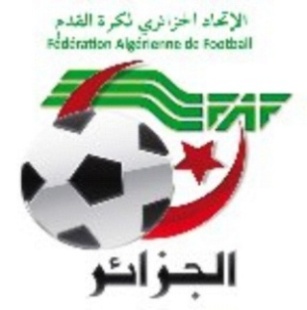 DIRECTION TECHNIQUE DE WILAYA D’ARBITRAGE.REUNION DU 30.04.2019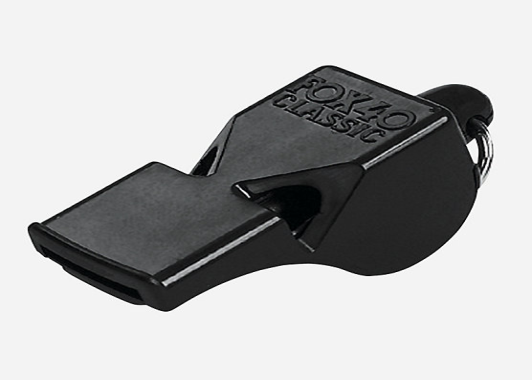 Membres présents :BOUZELMADEN	     Mohamed          Président CAWMESSAOUDI            Aissa	            SecrétaireYOUBI                    Mohamed           Formateur  Instructeur IDIRENE		    Zahir                  FormateurZIANE                    Madjid                FormateurORDRE  DU  JOUR   Désignations des arbitres journée mardi 30.04.2019 Division honneur.Désignations des arbitres journée mercredi 01.05.2019 U19 et Division p. honneur S /U19 OST-ESTW LIEU STADE EL KSEURDésignations des arbitres coupe de wilaya vendredi 03.05.2019 et samedi 04.05.2019   U15-U17Désignations des arbitres journée vendredi 03.05.2019 samedi  04.05.2019 Division Honneur seniors U19Préparations de déplacements des arbitres pour participer au concours de passage au grade régional  a Alger le 01.05.2019. NOTE AUX ARBITRES               NOUS INFORMONS L’ENSEMBLE DES ARBITRES DE FOOTBALL DE LA WILAYA DE BEJAIA, QUE LA CEREMONIE DE CLOTURE DE LA SAISON SPORTIVE 2018 / 2019 AURA LIEU LE DIMANCHE 05 MAI 2019 A 15 HEURES AU NIVEAU DU LYCEE POLYVALENT.                SOYEZ LES BIENVENUS, SALUTATIONS SPORTIVES.الاتحاديـــة الجزائريـــة لكـــرة القـــدمLIGUE DE FOOTBALL DE LA WILAYA DE BEJAIACOMMISSION JURIDICTIONNELLE DE DISCIPLINEREUNION DU 30.04.2019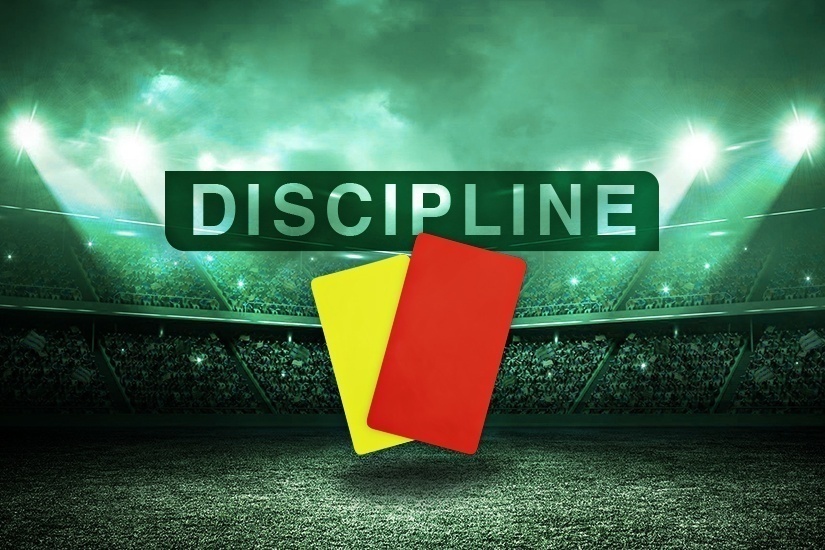 Membres présents :Maitre YOUBI        Mohamed         PrésidentMr MEZIANE         Karim               SecrétaireMr IDIR                 LAID                MembreOrdre du jour :   Traitement des Affaires Disciplinaires.Honneur-séniorsAffaire n°438 : Rencontre « JSIO    –OMC » Du 27/04/2019SEBAHI          ZINEZDDINR     lic n°061259  « JSIO »  Avertissement  JDALITOUCHE    BILAL                lic n°061811  « OMC » Avertissement AJAffaire n°439 : Rencontre « OA  – NCB   » Du 26/04/2019MESSSAOUDI   YOUGOURTHEN   lic n°061063 « NCB » Avertissement AJZERKAK           KOSSEILA          lic n°0610654 « NCB» Avertissement AJAffaire n°440: Rencontre « CRBAR –    ARBB  » Du 26/04/2019FERDAD          AB/SLAM         lic n°061620 «  CRBAR» Avertissement AJBOUKAIBA     YASSINE             lic n°061372  «  ARBB» Avertissement AJMESSAOUDI  RABAH                lic n°061740  «  ARBB» Avertissement AJMEDDOURENE  NOUREDDINE  lic n°061823  «  ARBB» Avertissement JDAffaire n°441 : Rencontre « CRBSET  – JSBA  » Du 26/04/2019MERAH      YASSINE          lic n°061112   « CRBSET »  Avertissement AJBELKANOUNI    ABDELLAH      lic n°061069  « JSBA  » Avertissement AJAffaire n°442 : Rencontre « GB  – OA » Du MARDI 30/04/2019NAIT  YAHIA    KARIM   lic n°061018  « OA »  01 MF POUR CUMUL AJ JDHELLAL            SOFIANE       lic n°061782  «  GB  » Avertissement AJMAKHLOUF        HOCINE        lic n°061783  «  GB  » Avertissement JDHOCINE           AHMED           lic n°061017  «  OA  » Avertissement AJAffaire n°443 : Rencontre « OF  – JSIO  » Du MARDI 30/04/2019AGHAD             KOSSEILA        lic n°061174   « OF »  Avertissement AJMENSEUR        BADREDDINE    lic n°061767  « OF » Avertissement JDAffaire n°444: Rencontre ARBB – CRBEST   » Du MARDI 30/04/2019ABBAS     SOFIANE    lic n°061453  « ARBB » 01 MF POUR CUMUL JD/JDBOURAHLA   ZAKARIA  lic n°061114  « CRBSET  » 01 MF POUR CUMUL AJ/JDSAHLI      BOUZID         lic n°061771   « CRBSET »  Avertissement AJPré-Honneur – SéniorsAffaire n°445 : Rencontre JST – JSD  » Du 26/04/2019MEBARKI        NASSIM            lic n°061147   « JST »  Avertissement AJBENLOUNIS     AISSAM           lic n°061252  « JST  » Avertissement AJMEBARKI         AREZKI          lic n°06113     « JST » Avertissement AJAffaire n°446 : Rencontre JSM – FET   » Du 26/04/2019AYACHE           HANI              lic n°061197  « JSM »  Avertissement AJFEDILA      AB/NOUR              lic n°061452  « FET  » Avertissement AJAZERRADJ     LOUCIF            lic n°061532  « FET » Avertissement AJAffaire n°447 : Rencontre WRBO – USSA   » Du 27/04/2019HALLOU    MASSINISSA    lic n°061769  « WRBO » 01 MF POUR CUMUL JD/AJBOUTAGHANE  AYACHE    lic n°061505  « USSA  » 01 MF POUR CUMUL AJ/JD                                        Honneur-U19Affaire n448 : Rencontre « CRBAR – ARBB » Du 26/04/2019AIT  HANIA  KHALED   lic n°062431 « ARBB» 01 MF POUR CUMUL AJ/JDAMARI        KHIERDDINE     lic n°063382  « CRBAR » Avertissement JDAGUENI     MISCIPSA           lic n°064133  « ARBB » Avertissement JDAffaire n°449 : Rencontre « AST – SSSA  » Du 27/04/2019ZIDANI     WASSIM     lic n°062093  « SSSA » 01 MF POUR CUMUL AJ/JDYAICI          KHIEDINNE lic n°062071  « SSSA » Avertissement JDAffaire n°450 : Rencontre « JSIO – OMC  » Du 27/04/2019AIT ABDELMALEK  AMINE    lic n°062535  « JSIO » 01 MF POUR CUMUL AJ/JD                            Pré-Honneur – U 19                                           Affaire n°451: Rencontre « JSM – FET   » Du 26/04/2019BENSAI      YOUBA          lic n°062244 « JSM » Avertissement AJJEUNES-COUPE U17Affaire n°452 : Rencontre « CRBAR –  NCB  » Du 27/04/2019AZZOUGUEN     LYES    lic n°063811 « NCB » 01 MF POUR CUMUL AJ/AJSAGHI    MOHAND AMINE         lic n°063801  «  NCB» Avertissement AJSAID    HADDAD  MOHAND   lic n°063381  «  CRRAR» Avertissement  JDAffaire n°453 : Rencontre « SSSA  –  CRBA  » Du 26/04/2019BEN MOHAND  LAID          lic n°063698 « CRBA » 02 MF + Amende de 7000 DA pour coup envers adversaire (ART 100 RG JEUNES)TEMERICHT   LOUANES     lic n°063969  « CRBA» Avertissement AJETAT RECAPITULATIF DES AFFAIRESDISCIPLINAIRES TRAITEESJournées du 19/ ET 20-04-2019DIRECTION DES COMPETITIONSRéunion du 30-04-2019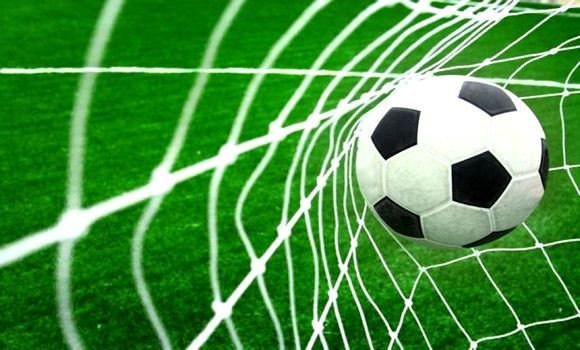 Etaient présents :   MOSTPHAOUI       LACHEMI		Président		                   BELAID		ZAHIR		Secrétaire 		                   FERRAH		MUSTAPHA	         Membre		                   BETKA		BOUZID		MembreObjet : étude des affaires litigieusesAFFAIRE n°86 : Rencontre   CRBAR - CRBSET  (U19)  du 23/04/2019Non déroulement de la rencontreAprès lecture de la feuille de match Vu les pièces versées au dossier. Attendu qu’à l’heure prévue de la rencontre,  l’équipe du CRBSET ne s’est pas présentée sur le terrain.Attendu que cette absence a été régulièrement constatée dans la forme et délai règlementairesAttendu que le club du CRBSET n’a fourni aucune justification à l’appui de son dossier.Par ces motifs, la Commission décide :Match perdu par pénalité à l’équipe U19 du club CRBSET au profit de celle du club CRBAR sur le score de 03 buts à 00.RETOUR : 2ème  FORFAITAmende de  60 000,00 DA (Soixante Mille Dinars) au club du CRBSET ;Défalcation d’un (1) point à l’équipe sénior du CRBSETDécision du bureau fédéral du 21/01/2018.AFFAIRE n°87 : Rencontre   CRBSET / JSBA (U19)  du 26/04/2019Non déroulement de la rencontreAprès lecture de la feuille de match Vu les pièces versées au dossier. Attendu que la rencontre était régulièrement programmée au stade de S.E.Tenine ; Attendu qu’à l’heure prévue de la rencontre,  l’équipe du JSBA ne s’est pas présentée sur le terrain.Attendu que cette absence a été régulièrement constatée dans la forme et délai règlementairesAttendu que le club du JSBA n’a fourni aucune justification à l’appui de son dossier.Par ces motifs, la Commission décide :Match perdu par pénalité à l’équipe U19 du club JSBA au profit de celle du club CRBSET sur le score de 03 buts à 00.RETOUR : 1ier  FORFAITAmende de  30 000,00 DA (Trente Mille Dinars) au club du JSBA ;Décision du bureau fédéral du 21/01/2018.Affaire N° 88 : Match SRBT / OF ( U19 ) du 27/04/2019                   -  Après lecture de la feuille de match                 -  Vu les pièces versées au dossier Attendu que la rencontre était régulièrement programmée au stade d’Ait R’Zine ; Attendu qu’à l’heure prévue de la rencontre, l’équipe du club OF était absente.Attendu que cette absence a été régulièrement constatée dans les formes et délais réglementaires.Attendu que l’équipe du club OF est arrivée en retard au stade.Par ces motifs, la Commission décide :Match perdu par pénalité à l’équipe U19 du Club OF pour en attribuer le gain à celle du Club SRBT qui marque trois (3) points et un score de Trois (03) buts à Zéro (00).Amende de 1500 DA au club OF (Article 43 des RG – jeunes).AFFAIRE n°89 : Rencontre   WRBO - USSA (U19)  du 27/04/2019Non déroulement de la rencontreAprès lecture de la feuille de match Vu les pièces versées au dossier. Attendu qu’à l’heure prévue de la rencontre,  l’équipe de L’USSA ne s’est pas présentée sur le terrain.Attendu que cette absence a été régulièrement constatée dans la forme et délai règlementairesAttendu que le club de l’USSA n’a fourni aucune justification à l’appui de son dossier.Par ces motifs, la Commission décide :Match perdu par pénalité à l’équipe U19 du club USSA au profit de celle du club WRBO sur le score de 03 buts à 00.RETOUR : 4ème  FORFAITAmende de  60 000,00 DA (Soixante Mille Dinars) au club de l’USSA ;Défalcation d’un (1) point à l’équipe sénior de l’USSADécision du bureau fédéral du 21/01/2018.DIRECTION DES COMPETITIONSHONNEURPROGRAMMATION  30° JOURNEEVENDREDI 03 MAI 2019SAMEDI 04 MAI 2019MARDI 07 MAI 2019%%%%%%%%%%%%%%%PRE-HONNEURPROGRAMMATION  22° JOURNEEMERCREDI 01 MAI 2019%%%%%%%%%%%%%%%3ème TOUR COUPE DE WILAYACOUPE DE WILAYA VENDREDI 03 MAI 2019 SAMEDI 04 MAI 2019 DIVISION HONNEURCLASSEMENT 29° JOURNEESOUS TOUTES RESERVESDIRECTION DE L’ORGANISATION DES COMPETITIONSClassement U19  HONNEUR28° JOURNEESOUS TOUTES RESERVESDIVISION PRE-HONNEURCLASSEMENT 22° JOURNEESOUS TOUTES RESERVESDIRECTION DE L’ORGANISATION DES COMPETITIONSClassement U19  PRE-HONNEUR22° JOURNEESOUS TOUTES RESERVESCOMMISSIONS TRAVAUX REALISES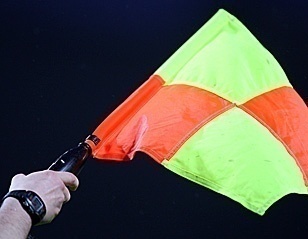 Causerie hebdomadaire.Désignation des arbitres pour les rencontres séniors et U20 du vendredi 03 et samedi 04 Mai 2019 Honneur.Désignations des arbitres pour les rencontres du 2ème tour de la coupe de Wilaya (Catégorie jeunes) vendredi 03 et samedi 04 Mai 2019.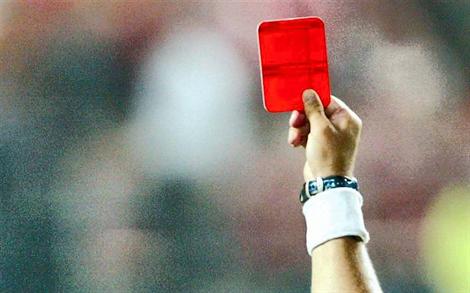 Etude de 16 affaires disciplinaires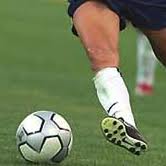 Programmation 30° Journée Honneur le 03 et 04/05/2019.Classement « Honneur » et Pré-Honneur U19 et séniors.Programmation rencontres 3ème tour coupe de Wilaya en jeunes U15-U17.Etude des affaires litigieusesPlateau Inter- Sélections U13. HONNEURHONNEURHONNEURHONNEURHONNEURHONNEURHONNEURHONNEURCLUBLICENCES DIRIGEANTSP.U.MONTANTLICENCESJOUEURSP.U/2MONTANTTOTALA PAYERCRB S.E.Tenine6150.00 DA900,0011875.00 DA8 850,009 750,00CRB Aokas6150.00 DA900,0011675.00 DA8 700,009 600,00Gouraya Bejaia11150.00 DA1 650,0011275.00 DA8 400,0010 050,00CS P.Civile8150.00 DA1 200,0011375.00 DA8 475,009 675,00JS I.Ouazzoug10150.00 DA1 500,0011875.00 DA8 850,0010 350,00AS Taassast6150.00 DA900,0012175.00 DA9 075,009 975,00,O M’Cisna13150.00 DA1 950,0011875.00 DA8 850,0010 800,00JSB Amizour4150.00 DA600,0010475.00 DA7 800,008 400,00ARB Barbacha8150.00 DA1 200,0012575.00 DA9 375,0010 575,00SS Sidi Aich8150.00 DA1 200,0010975.00 DA8 175,009 375,00O Feraoun17150.00 DA2 550,0012975.00 DA9 675,0012 225,00SRB Tazmalt14150.00 DA2 100,0012775.00 DA9 525,0011 625,00NB Taskriout3150.00 DA450,005575.00 DA4 125,004 575,00PRE - HONNEURPRE - HONNEURPRE - HONNEURPRE - HONNEURPRE - HONNEURPRE - HONNEURPRE - HONNEURPRE - HONNEURCLUBLICENCES DIRIGEANTSP.U.MONTANTLICENCESJOUEURSP.U/2MONTANTTOTALA PAYERJS Djermouna6150.00 DA900,009275.00 DA6 900,007 800,00ES Tizi Wer19150.00 DA2 850,0011475.00 DA8 550,0011 400,00JS Tamridjet5150.00 DA750,0011975.00 DA8 925,009 675,00US Sidi Ayad6150.00 DA900,0010975.00 DA8 175,009 075,00RC Ighil Ali10150.00 DA1 500,0011675.00 DA8 700,0010 200,00OS Tazmalt8150.00 DA1 200,0015075.00 DA11 250,0012 450,00FE Tazmalt15150.00 DA2 250,0014175.00 DA10 575,0012 825,00CSA Tizi Tifra18150.00 DA2 700,0012775.00 DA 9 525,0012 225,00IRB Bouhamza3150.00 DA450,0012375.00 DA9 225,009 675,00JEUNES  U15 – U17JEUNES  U15 – U17JEUNES  U15 – U17JEUNES  U15 – U17JEUNES  U15 – U17JEUNES  U15 – U17JEUNES  U15 – U17JEUNES  U15 – U17CLUBLICENCES DIRIGEANTSP.U.MONTANTLICENCESJOUEURSP.U/2MONTANTTOTALA PAYERAWFS Bejaia4150,00600,007575.00 DA5 625,006 225,00UST Bejaia2150,00 DA300,004775,00 DA3 525,003 825,00JSC Aokas7150,00 DA1 050,006675,00 DA4 950,006 000,00ENS Bejaia7150,00 DA1 050,006875,00 DA5 100,006 150,00GC Bejaia3150,00 DA450,005375,00 DA3 975,004 425,00WA Tala Hamza8150,00 DA1 200,006775,00 DA5 025,006 225,00AJF Bejaia4150,00 DA600,006975,00 DA5 175,005 775,00A Boukhiama5150,00 DA750,005875,00 DA4 350,005 100,00CR Bejaia7150,00 DA1 050,007775,00 DA5 775,006 825,00AEF Sahel4150,00 DA600,008275,00 DA6 150,006 750,00US Tamridjet8150,00 DA1 200,006875,00 DA5 100,006 300,00NRB Semaoun7150,00 DA1 050,005275,00 DA3 900,004 950,00CR Mellala5150,00 DA750,008275,00 DA6 150,006 900,00BC El Kseur2150,00 DA300,008275,00 DA6 150,006 450,00RSC Akhenak2150,00 DA300,005675,00 DA4 200,004 500,00CSP Tazmalt2150,00 DA300,007075,00 DA5 250,005 550,00OC Akfadou 4150,00 DA600,005375,00 DA3 975,004 575,00JS Chemini-150,00 DA--4575,00 DA3 375,003 375,00CA Sidi Ayad-150,00 DA--6575,00 DA4 875,004 875,00ASS Akbou7150,00 DA1 050,007375,00 DA5 475,006 525,00OC Taslent19150,00 DA 2 850,007675,00 DA5 700,008 550,00WA Felden2150,00 DA300,007775,00 DA5 775,006 075,00ES B. Maouche18150,00 DA2 700,008275,00 DA6 150,008 850,00US B. Mansour-150,00 DA--3875,00 DA2 850,002 850,00JEUNES  U13JEUNES  U13JEUNES  U13JEUNES  U13JEUNES  U13JEUNES  U13JEUNES  U13JEUNES  U13CLUBLICENCES DIRIGEANTSP.U.MONTANTLICENCESJOUEURSP.U/2MONTANTTOTALA PAYERA Bejaia-150.00 DA--1875.00 DA1 350,001 350,00AF Academy1150.00 DA150,00 2475.00 DA1 800,001 950,00AS Karama3150.00 DA450,002575.00 DA1 875,002 325,00ES Aghbala6150.00 DA900,001775.00 DA1 275,002 175,00ETS Bejaia1150.00 DA150,001675.00 DA1 200,001 350,00J I.Ouazzoug4150.00 DA600,001875.00 DA1 350,001 950,00El Flaye ACS3150.00 DA450,001775.00 DA1 275,001 725,00JS Ichelladhen5150.00 DA750,003675.00 DA2 700,003 450,00JS Tissa5150.00 DA750,003675.00 DA2 700,003 450,00JS Tichy1150.00 DA150,001975.00 DA1 425,001 575,00JSA Amizour-150.00 DA--2375.00 DA1 725,001 725,00JSM Bejaia-150.00 DA--3575.00 DA2 625,002 625,00MO Bejaia2150.00 DA300,002575.00 DA1 875,002 175,00OS El Kseur1150.00 DA150,002475.00 DA1 800,001 950,00RC Seddouk-150.00 DA--2475.00 DA1 800,001 800,00US Soummam-150.00 DA--1775.00 DA1 275,001 275,00ES Melbou-150.00 DA--2875.00 DA2 100,002 100,00Désignation des sanctionsSeniorsSeniors JeunesTotalDésignation des sanctionsHon.P-Hon. JeunesTotalNombre d’affaires07030616Avertissements16060729Contestations décisions----Expulsions joueurs03020510Expulsions dirigeants----Conduiteincorrecte--LIEUXRENCONTRESU 19SENIORSBENAL. PRINCIPALJSIO / SSSA13 H15 HS.E.TENINECRBSET / NCB11 H14 H 30LIEUXRENCONTRESU 19SENIORSAIT RZINECRBAR / GB13 H15 H BENAL. PRINCIPALCSPC / OF13 H15 HBEJAIA  NECERIAAST / OMC13 H15 H OUZELLAGUENOA / JSBA11 H14 H AOKASCRBA / ARBB11 H14 H 30LIEUXRENCONTRESU 19SENIORSBARBACHAARBB / OA15 H-- LIEUXRENCONTRESU 19SENIORSEL KSEUROST / ESTW11 H14 H N°U15U17A        ENSB / OAIRBBH / AWFSBBJSM / FCBARBB / OCACAEFS /  JSCAASECA /  NCBDWRBO  / FETCRBA / FETE JSMLIEUXRENCONTRESU 15U 17LAAZIBFET / WRBO11 H--TIMEZRITFET / CRBA--12 H 30TIMEZRITOA / ENSB11 H--TICHYJSM / FCB11 H--AMIZOURARBB / OCA--11 HLIEUXRENCONTRESU 15U 17TICHYAEFS / JSCA11 H--TIMEZRITASECA / NCB--10 H 30TIMEZRITAWFSB/IRBBH--12 H 30RENCONTRES28° JOURNEEU19SENIORSRENCONTRES29° JOURNEEU19SENIORSCRBSET / JSBA(03-00) P03 – 00OF / JSIO--04 – 00OA / NCB01 – 0108 – 01GB / OA--03 – 00CRBAR / ARBB02 – 0300 – 01NCB  / CRBAR--03 – 00CSPC / GBNP02 – 01JSBA / CRBA--03 – 01SRBT / OF(03-00) P00 – 06ARBB / CRBSET--02 – 03AST / SSSA01 – 0201 – 00OMC / CSPC--02 – 05JSIO / OMCNP03 – 01SRBT / AST--NJCLAS.CLUBSPTSJGNPBPBCDIF.Obs.01O Akbou76272501019714+8302GOURAYA BEJAIA56271705055826+3203CS P.CIVILE50271602094433+1104JSB AMIZOUR46271405084633+13-1pt--CRB S. EL TENINE46271406074838+10-2pt06NC BEJAIA41271205103736-0107O M’CISNA39271106105747+1008JS I. OUAZZOUG37271007103739-0209SS SIDI AICH34270810093631+0510CRB AOKAS31270904144452-0811O FERAOUN30270808115248+04-2pt12AS TAASSAST29260805134147-0613CRB AIT RZINE18270406172368-4514ARB BARBACHA13270606153847-09-11pts15SRB TAZMALT02270004231095-85-2ptNB TASKRIOUTFORFAITFORFAITFORFAITFORFAITFORFAITFORFAITFORFAITFORFAITFORFAITRENCONTRES26° JOURNEEU19SENIORSCRBAR / CRBSET(03-00) P--SRBT / GB02 – 03--SSSA  / NCB01 – 01--JSIO / JSBA03 – 03--CSPC / ARBB02 – 02--OA / OMC01 – 02--AST / CRBA00 – 03--CLASCLUBSPtsJGNPBPBCDifObs01O M’CISNA57251706026920+4902O AKBOU52251507036826+4203NC BEJAIA51 261409037230+4204GOURAYA BEJAIA45251306074123+1805JSB AMIZOUR41261206084231+11-1pt06SS SIDI AICH41271302125952+0707O FERAOUN36261103123643-0708CRB S.E.TENINE38261203114546-01-1pt09CS P.CIVILE35251005104540+0510CRB AOKAS36260909084629+1711JS I.OUAZZOUG33250906104259-1712ARB BARBACHA21250603162657-3113SRB TAZMALT19270505172656-30-1pt14CRB AIT RZINE17260405172466-4215AS TAASSAST12260303202780-53NB TASKRIOUTFORFAIT FORFAIT FORFAIT FORFAIT FORFAIT FORFAIT FORFAIT FORFAIT FORFAIT RENCONTRES22° JOURNEEU19SENIORSWRBO / USSA(03-00) P05 – 05JST / JSDNP00 – 02RCIA / JSB05 – 0003 – 00JSM / FET02 – 0202 – 00OST / ESTWNJNJCLAS.CLUBSPTSJGNPBPBCDIF.Obs.01JS DJERMOUNA51211603025112+3902JS MELBOU50211602035314+3903RC IGHIL ALI49211504024310+3304JS TAMRIDJET29210805082026-0605FE TAZMALT25210607082529-0406OS TAZMALT24200606082025-05--JS BEJAIA24210509071625-0908WRB OUZELLAGUEN21210506103245-1309CSA TIZI TIFRA20210505112039-1910ES TIZI WER12200206121540-2511US SIDI AYAD08210208112347-24-6ptIRB BOUHAMZAFORFAITFORFAITFORFAITFORFAITFORFAITFORFAITFORFAITFORFAITFORFAITCLAS.CLUBSPTSJGNPBPBCDIF.Obs.01CSA TIZI TIFRA52211604017322+5102ES TIZI WER43201304035019+31--FE TAZMALT44211404035525+3004RC IGHIL ALI38211202075727+3005JS MELBOU33210906063422+12--OS TAZMALT32201002083226+0607JS DJERMOUNA24200703103333+0008JS TAMRIDJET19200504112853-2509WRB OUZELLAGUEN21210603122844-1610JS BEJAIA14210402152361-3811US SIDI AYAD07210104161180-69IRB BOUHAMZAFORFAITFORFAITFORFAITFORFAITFORFAITFORFAITFORFAITFORFAITFORFAIT